Прощай, школа! Мы тебя не забудем!Как быстро летит время! Еще недавно они были первоклашками, волнующимися обо всем, что ждет их за школьным порогом. А сегодня – выпускники, ученики 9  и 11 классов!	И вот они, красивые, серьезные стоят на сцене и прощаются с чудесными школьными годами…	В 208-209 учебном году  в МБОУ СОШ № 4 30 выпускников – девятиклассников (классные руководители – Соколова Г.Ю., Пономарева К.В.)  и 4 одиннадцатиклассника (классный руководитель – Брылина В.В.)	По традиции, выпускники сказали много теплых лов о своих первых учителях, учителях предметниках, и, конечно, о классных руководителях.И родители не остались в стороне. Они подготовили целую программу для поздравления.Праздник последнего звонка получился домашним, добрым и уютным. И, традиционно, немного грустным.Желаем выпускникам успешно дать экзамены. А девятиклассникам – вернуться в стены родной школы десятиклассниками.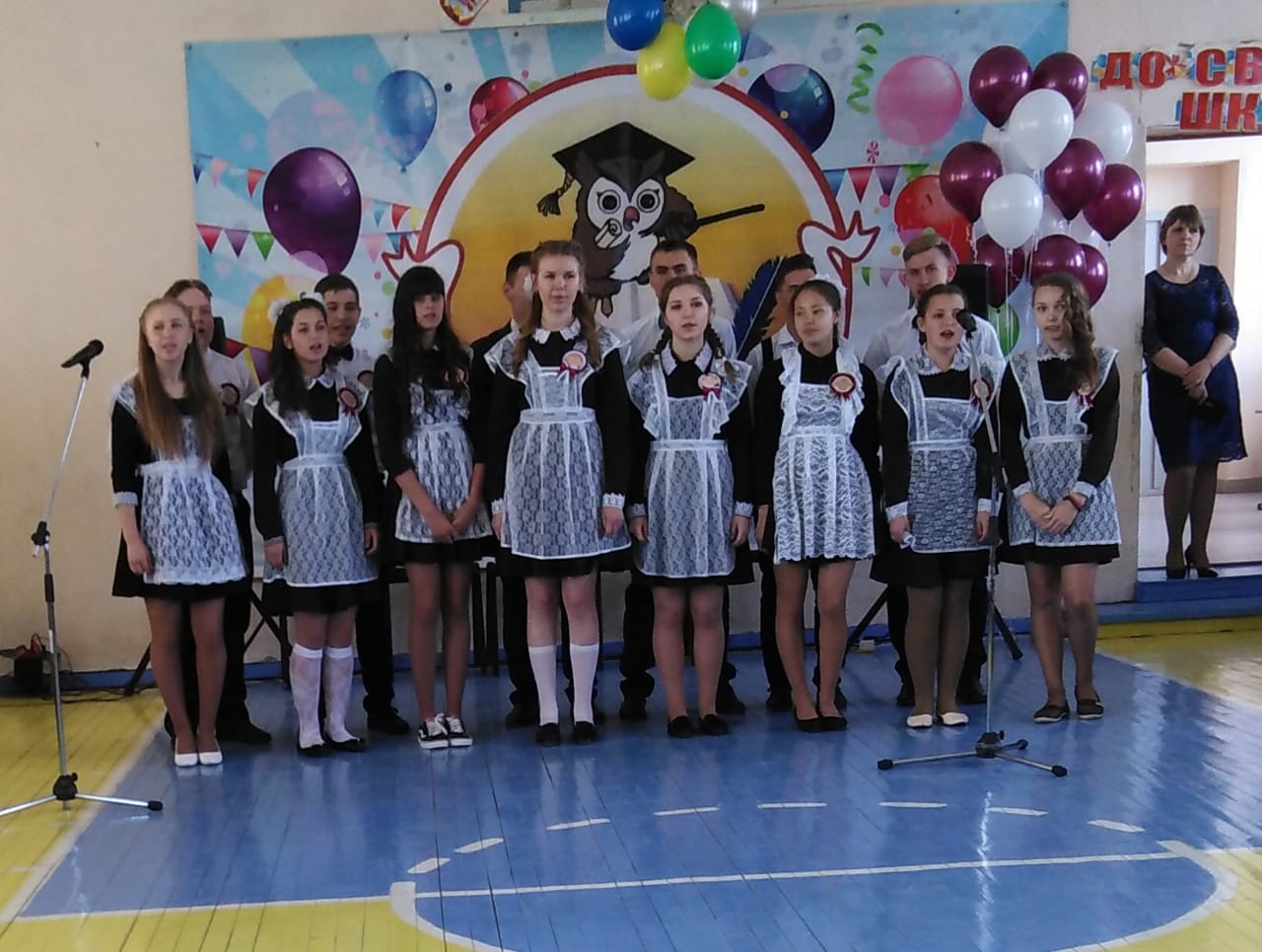 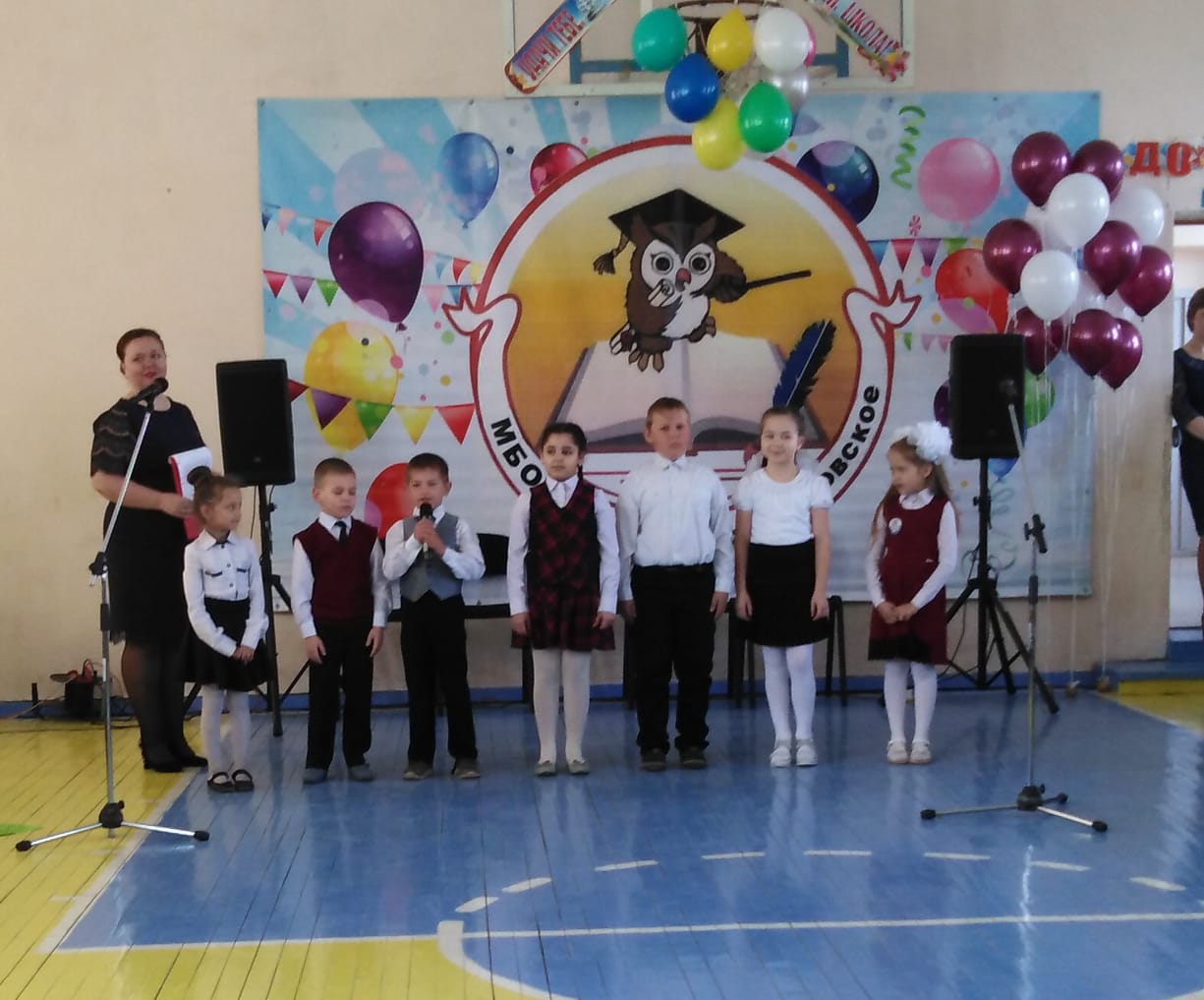 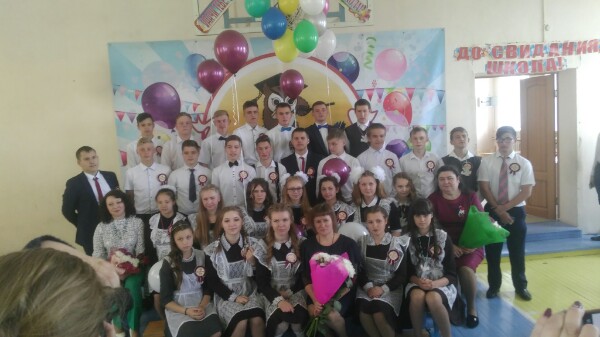 